Конспект занятия по лепке «Рыбка»Задачи:закрепить с детьми приемы налепа на вырезанный силуэт вызвать стремление украшать силуэты рыб мелкими детьмиразвивать мелкую моторику пальцев, воображение. Материалы: Силуэты рыб, пластилин, пайетки (можно заменить горохом, пшеном и т.д.).Ход :Воспитатель:-Ребята, я вам сейчас загадаю загадку:«У родителей и детокВся одежда из монетокПлавают под мостикомИ виляют хвостиком».(Рыбка)Воспитатель показывает изображение  рыбки.Воспитатель:-Ребята, а где можно встретить рыбку? (Показ иллюстраций  «Аквариум»; «Рыбка в пруду» ; «Рыбка в речке» ; «Рыбы в океане»)Воспитатель:- Ребята, а хотите посмотреть как рыбка выглядит когда она плавает в воде? (Показ иллюстраций : «Рыбка плавает»)- Ребята, а давайте рассмотрим, что есть у рыбки? (Ответы детей хвост, тело, плавники, чешуя.)- Ребята ,какая рыбка? (Ответы детей: блестящая, красивая, переливающая, разноцветная).-Тело какой формы (овальной)- Ребята кто из вас хочет показать как рыбка плавает в воде? Она виляет хвостиком. (Дети вместе с воспитателем выполняют пальчиковую гимнастику «Рыбки»)Рыбки плавали, ныряли в  чистой тепленькой воде. То сожмутся,(На последнем слове пальцы рук очень плотно сжимаются.)Разожмутся,(Пальчики сильно растопыриваются в стороны.)То зароются в песке.(Снова сложив пальчики, руками поочередно совершаете движения, как будто раскапываете песок.)- Дети, сегодня предлагаю вам самим сделать рыбок из необычного материала (показ силуэта рыбки). Цвет пластилина для своих работ вы выберете сами. Посмотрите, что мы будем делать ? (Воспитатель показывает готовую работу и поэтапно объясняет)Отщипываем кусочек пластилина, катаем шарик, прижимаем его к лису бумаги и размазываем только по силуэту рыбки).- Затем после того как размазали пластилин, выкладываем чешую. Чешуя - одежда рыбки, она располагается как сеточка, близко друг, другу.Теперь предлагаю нашу рыбку украсить блестящей чешуей.(Воспитатель выдает детям пайетки, напоминает о технике безопасности и следит за выполнением в процессе работы)Анализ детских работДети выбирают понравившиеся работы и объясняют свой выбор. Воспитатель обращает внимание насколько аккуратно сделана работа, как приклеены пайетки. Хвалит детей.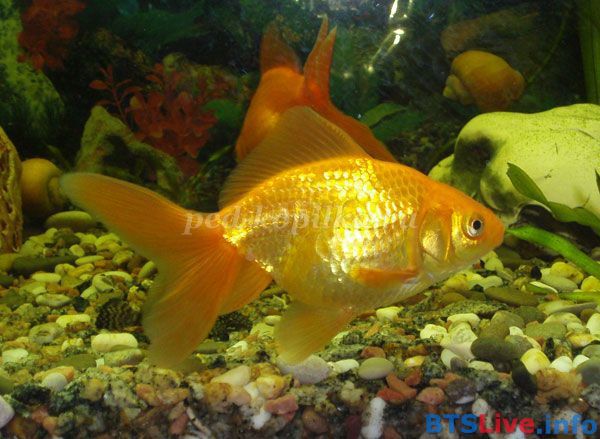 